CENÍK SPOTŘEBNÍCH VÝROBKŮ A ZBOŽÍ TORKTORK MATIC PAPÍROVÉ RUČNÍKY V ROLITORK EXPRESS PAPÍROVÉ RUČNÍKY MULTIFOLDTORK C-FOLD PAPÍROVÉ RUČNÍKYTORK SINGLEFOLD PAPÍROVÉ RUČNÍKYTORK ODPADKOVÉ PYTLE A PYTLÍKYTORK PĚNOVÁ MÝDLATORK TEKUTÁ MÝDLATORK SPREJOVÁ MÝDLATORK PĚNOVÉ DEZINFEKČNÍ PROSTŘEDKYTORK ČISTIČE WC SEDÁTEK, TORK KRÉMYTORK OSVĚŽOVAČE VZDUCHUTORK JUMBO TOALETNÍ PAPÍRYTORK MINI JUMBO TOALETNÍ PAPÍRYTORK FOLDED TOALETNÍ PAPÍRYTORK TOALETNÍ PAPÍRY KONVENČNÍ ROLETORK TOALETNÍ PAPÍRY KONVENČNÍ ROLETORK SMART ONE TOALETNÍ PAPÍRY / MINI TOALETNÍ PAPÍRYTORK PAPÍROVÉ KAPESNÍKYTORK DEZINFEKČNÍ PROSTŘEDKYVÝROBKY PRO ZDRAVOTNICTVÍVÝROBKY PRO UTÍRÁNÍ, ČIŠTĚNÍ A LEŠTĚNÍUBROUSKY A PROSTÍRÁNÍVšechny ceny jsou uvedeny bez DPH (21%).POZNÁMKY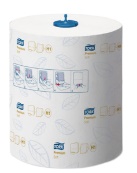 Tork Matic jemné papírové ručníky v roli (H1)Kód: 120016Vysokokapacitní toaletní papír, který je ideální pro vytížené umývárny, např. ve školách a na letištích Dvouvrstvý. Premium.Barva: BíláPočet rolí v kartonu: 6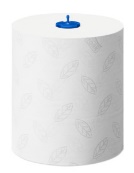 Tork Matic jemné papírové ručníky v roli (H1)Kód: 290067Zaručují dobré osušení rukou a mají šedou ražbu se vzorem listů. Jsou vhodné pro Tork Matic zásobník. Dvouvrstvé. Advanced.Barva: BíláPočet rolí v kartonu: 6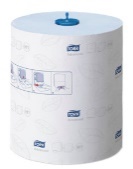 Tork modré papírové ručníky v roli (H1)Kód: 290068Ručníky velmi dobré kvality. Vysoká absorpce, dobrá pevnost za mokra. Velké množství ručníků v každé roli znamená méně časté doplňování. Dvouvrstvé. Advanced.Barva: Modrá Počet rolí v kartonu: 6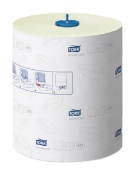 Tork Matic zelené papírové ručníky v roli (H1)Kód: 290076Zelené papírové ručníky v roli. Vysoká absorpční schopnost, zaručují efektivní sušení rukou. Dvouvrstvé. Advanced.Barva: ZelenáPočet rolí v kartonu: 6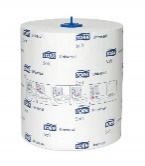 Tork Matic papírové ručníky v roli, extra dlouhá role (H1)Kód: 120059Vysoce kvalitní papírové ručníky. Skvěle se hodí do vytížených prostor, jako například školy, nemocnice a kanceláře. Jednovrstvé. Universal.Barva: BíláPočet rolí v kartonu: 6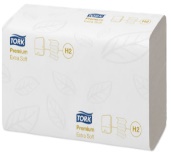 Tork Xpress extra jemný papírový ručník Multifold (H2)Kód: 100297Velké, měkké a jemné papírové ručníky nabízející pocit vysoké kvality. Vhodné pro Tork Express zásobník na skládané ručníky Multifold. Dvouvrstvé. Premium.Barva: BíláPočet balení v kartonu: 21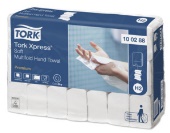 Tork Xpress jemné papírové ručníky Multifold (H2)Kód: 100288Systém Tork Express pro papírové ručníky Multifold je vhodný pro prostředí, která vyžadují vysoký komfort i hygienu. Dvouvrstvé. Premium. Barva: Bílá Počet balení v kartonu: 21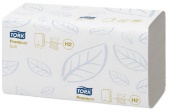 Tork Express jemný papírový ručník Multifold (H2)Kód: 100289Velké, měkké a jemné papírové ručníky nabízející pocit vysoké kvality. Vhodné pro Tork Express zásobník na skládané ručníky Multifold. Dvouvrstvé. Premium.Barva: Bílá Počet balení v kartonu: 21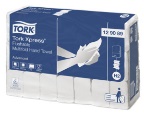 Tork Express Flushable papírové ručníky Multifold (H2)Kód: 129089Kvalitní, papírové ručníky nabízející pocit vysoké kvality. Jemné. Dvouvrstvé. Advanced.Barva: Bílá Počet balení v kartonu: 21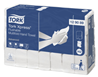 Tork Express papírové ručníky Multifold (H2)Kód: 120288Velké, měkké a jemné papírové ručníky. Jsou šetrné k rukám a poskytují pocit vysoké kvality. Dvouvrstvé. Advanced.Barva: Bílá Počet balení v kartonu: 21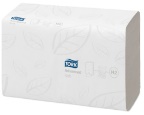 Tork Express jemné papírové ručníky Multifold (H2)Kód: 120289Tork Express systém papírových ručníků Multifold je vhodný pro prostředí, která vyžadují vysoký komfort i hygienu. Dvouvrstvé. Advanced.Barva: Bílá Počet balení v kartonu: 21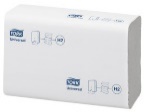 Tork Express papírové ručníky Multifold (H2)Kód: 150299Univerzální, papírové ručníky vysoké kvality za přiměřenou cenu. Vhodné pro Tork Xpress zásobník na skládané ručníky. Dvouvrstvé. Universal.Barva: Bílá Počet balení v kartonu: 20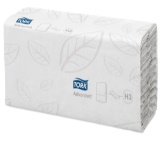 Tork C-fold papírové ručníky (H3)Kód: 290264Kvalitní, papírové ručníky za přiměřenou cenu a jsou obzvlášť vhodné pro uspokojení základní potřeby sušení rukou. Dvouvrstvé. Advanced.Barva: Bílá Počet balení v kartonu: 20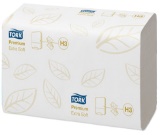 Tork Singlefold extra jemné papírové ručníky (H3)Kód: 100278Ručníky vysoké kvality, které nabízejí jemnost na omak a jsou velice měkké. Dvouvrstvé. Premium.Barva: Bílá Počet balení v kartonu: 15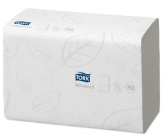 Tork Singlefold jemné papírové ručníky (H3)Kód: 290163Kvalitní, papírové ručníky za přiměřenou cenu a jsou obzvlášť vhodné pro uspokojení základní potřeby sušení rukou. Dvouvrstvé. Advanced.Barva: Bílá Počet balení v kartonu: 15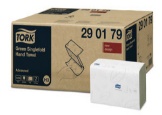 Tork Singlefold zelené papírové ručníky (H3)Kód: 290179Kvalitní, papírové ručníky za přiměřenou cenu a jsou obzvlášť vhodné pro uspokojení základní potřeby sušení rukou. Dvouvrstvé. Advanced.Barva: ZelenáPočet balení v kartonu: 15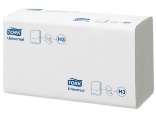 Tork Singlefold papírové ručníky (H3)Kód: 290158Kvalitní, papírové ručníky za přiměřenou cenu a jsou obzvlášť vhodné pro uspokojení základní potřeby sušení rukou. Jednovrstvé. Universal.Barva: Bílá Počet balení v kartonu: 15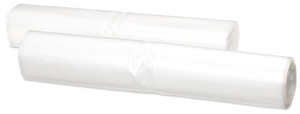 Tork pytle do odpadkového koše (B1)Kód: 204060Tork pytle do odpadkového koše zajištují snadné vyprazdňování a doplňování koše. 50 litrů objem.Barva: Šedá Počet kusů v balení: 50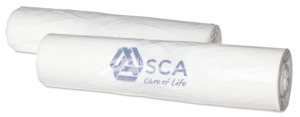 Tork pytle do odpadkového koše (B2)Kód: 204020Tork pytle do odpadkového koše zajišťujíc snadné vyprazdňování a doplňování koše. 20 litrů objem.Barva: BíláPočet kusů v balení: 50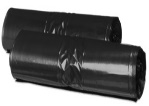 Tork pytle do odpadkového koše 5 litrů (B3)Kód: 204040Tork pytle do odpadkového koše o obsahu 5 litrů zajišťují snadné vyprazdňování a doplňování koše. 5 litrů objem.Barva: ČernáPočet kusů v balení: 50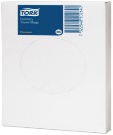 Tork hygienické sáčky (B5)Kód: 204041Tork sáčky jsou ideální pro čistotu a diskrétní likvidaci sanitárního odpadu a udržení zápachu uvnitř sáčku.Barva: BíláPočet kusů v balení: 25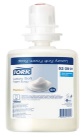 Tork luxusní pěnové mýdlo jemné (S4)Kód: 520901Díky jemným složkám je toto mýdlo velmi šetrné k pokožce. Vhodné do Tork zásobníků na pěnové mýdlo. Květinová vůně. Premium.Barva: ČiráPočet kusů v kartonu: 6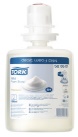 Extra jemné pěnové mýdlo Tork (S4)Kód: 520501Poskytuje péči pro všechny typy pokožky. Vytváří jemnou a krémovou pěnu a obsahuje hydratační složky. Jemná parfemace. Premium.Barva: Světle žlutáPočet kusů v kartonu: 6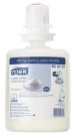 Extra jemné pěnové mýdlo Tork (S4)Kód: 520701Mimořádná péče o citlivou pokožku. Extra jemné pěnové mýdlo je hebké a krémové a tvoří bohatou pěnu. Bez parfémů a barviv. Premium.Barva: Světle žlutáPočet kusů v kartonu: 6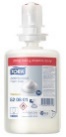 Antimikrobiální pěnové mýdlo Tork (S4)Kód: 520801Složení s nízkým obsahem alkoholu a je vysoce účinné v boji proti bakteriím, virům a kvasinkám. Premium.Barva: ČiráPočet kusů v kartonu: 6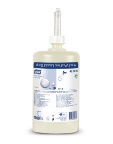 Tork extra hygienické tekuté mýdlo (S1)Kód: 420810Hodí se výhradně v práci s potravinami. Snižuje riziko kontaminace potravin spojené se špatnou hygienou rukou. Bez parfémů a barviv. Premium.Barva: ČiráPočet kusů v kartonu: 6Tork tekuté mýdlo extra jemné (S1)Kód: 420701Nové složení extra jemného tekutého mýdla nyní poskytuje ještě lepší péči o pleť. Bez parfémů a barviv. Premium.Barva: BíláPočet kusů v kartonu: 6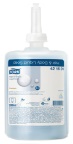 Tork tekuté mýdlo na vlasy a tělo (S1)Kód: 421601Praktický sprchový gel a šampon v jednom. Zanechává pokožku a vlasy krásně hebké. Svěží vůně. Premium.Barva: ModráPočet kusů v kartonu: 6Tork tekuté mýdlo jemné (S1)Kód: 421501Víceúčelové mýdlo pro všechny typy pokožky. Obsahuje hydratační a regenerační složky. Svěží vůně. Premium.Barva: KrémováPočet kusů v kartonu: 6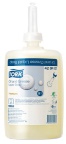 Tork průmyslové tekuté mýdlo (S1)Kód: 420401Obsahuje složky rozpouštějící tuk, které jsou vysoce účinné pro odstranění nečistot, oleje a mastnoty a přesto šetrné. Bez parfémů. Premium.Barva: ČiráPočet kusů v kartonu: 6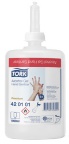 Tork Alcohol gelový dezinfekční prostředek (S1)Kód: 420101Není potřeba jej oplachovat. Ideální doplněk k mytí rukou nebo očistu rukou, pokud není k dispozici voda. Premium.Barva: ČiráPočet kusů v kartonu: 6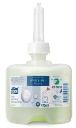 Tork Mini tekuté mýdlo na vlasy a tělo luxusní (S2)Kód: 420652Kombinuje sprchový gel, šampon a kondicionér v jednom. Provitamín B5. Premium.Barva: ZelenáPočet kusů v kartonu: 8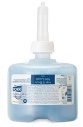 Tork Mini tekuté mýdlo na vlasy a tělo (S2)Kód: 421602Sprchový gel a šampon v jednom. Zanechává pokožku a vlasy krásně hebké. Svěží vůně. Premium.Barva: ModráPočet kusů v kartonu: 8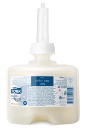 Tork tekuté mýdlo jemné (S2)Kód: 421502Mýdlo vhodné pro všechny typy pokožky. Obsahuje hydratační a regenerační složky. Svěží vůně. Premium.Barva: KrémováPočet kusů v kartonu: 8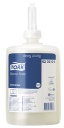 Tork sprejové mýdlo (S11)Kód: 6205013 000 dávek mýdla na ruce bez barviv a parfemace, které je šetrné k pokožce. Ideální pro toalety a umývárny. Svěží vůně. Universal.Barva: Světle žlutáPočet kusů v kartonu: 6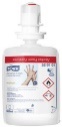 Tork Alcohol pěnový dezinfekční prostředek na    ruce (S4)Kód: 520101Vysoce účinný, bez oplachový dezinfekční prostředek na ruce s obsahem 75% denaturovaného alkoholu. Premium.Barva: ČiráPočet kusů v kartonu: 6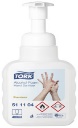 Tork Alcohol pěnový dezinfekční prostředek na ruceKód: 511104Bez oplachové pěnové mýdlo, ideální pro dezinfekci rukou, pokud není k dispozici voda. Premium.Barva: ČiráPočet kusů v kartonu: 12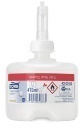 Tork čistič WC sedátek (S2)Kód: 420302Dodává mimořádný pocit čistoty. WC sedátko je po použití velice hygienické a čisté. Premium.Barva: ČiráPočet kusů v kartonu: 8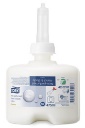 Tork neparfémovaný krém na ruce a tělo (S2)Kód: 420202Skvělý krém pro normální, suchou a citlivou pokožku. Den co den pomáhá chránit pokožku před přílišným vysycháním. Premium.Barva: BíláPočet kusů v kartonu: 8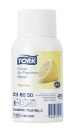 Tork citrusová vůně do osvěžovače vzduchu (A1)Kód: 236050Obsahuje koncentrované vonné oleje a složky neutralizující pach. Eliminuje nepříjemný zápach. Citrusová vůně. Premium.Počet kusů v kartonu: 12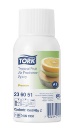 Tork ovocná vůně do osvěžovače vzduchu (A1)Kód: 236051Obsahuje koncentrované vonné oleje a složky neutralizující pach. Eliminuje nepříjemný zápach. Ovocná vůně. Premium.Počet kusů v kartonu: 12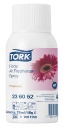 Tork květinová vůně do osvěžovače vzduchu (A1)Kód: 236052Obsahuje koncentrované vonné oleje a složky neutralizující pach. Eliminuje nepříjemný zápach. Květinová vůně. Premium.Počet kusů v kartonu: 12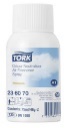 Tork neutralizér zápachu do osvěžovače vzduchu (A1)Kód: 236070Obsahuje koncentrované vonné oleje a složky neutralizující pach. Eliminuje nepříjemný zápach. Premium.Počet kusů v kartonu: 12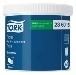 Tork závěsný osvěžovač vzduchu (květinový – A2)Kód: 236015Osvěžovač z impregnované pryže šíří v místnosti svěží květinovou vůni a lze jej snadno umístit kamkoliv. Universal.Počet kusů v kartonu: 4 x 20 = 80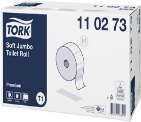 Tork Jumbo jemný toaletní papír (T1)Kód: 110273Vyniká časovou efektivitou a nižšími náklady a nabízí mnohem větší objem toaletního papíru než standartní role.  Dvouvrstvý. Premium.Barva: BíláPočet balení v kartonu: 6 x 1800 útržků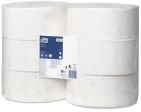 Tork Jumbo toaletní papír (T1)Kód: 120272Vyniká časovou efektivitou a nižšími náklady a nabízí mnohem větší objem toaletního papíru než standartní role.  Dvouvrstvý. Advanced.Barva: BíláPočet balení v kartonu: 6 x 1800 útržků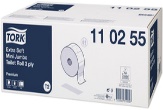 Tork Mini Jumbo extra jemný 3vrstvý toaletní papír (T2)Kód: 110255Vyniká časovou efektivitou a nižšími náklady a nabízí mnohem větší objem toaletního papíru než standartní role.  Trojvrstvý. Premium.Barva: BíláPočet balení v kartonu: 12 x 600 útržků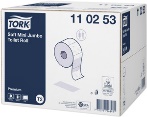 Tork Mini Jumbo jemný toaletní papír (T2)Kód: 110253Vyniká časovou efektivitou a nižšími náklady a nabízí mnohem větší objem toaletního papíru než standartní role.  Dvouvrstvý. Premium.Barva: BíláPočet balení v kartonu: 12 x 1214 útržků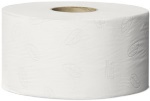 Tork Mini Jumbo jemný toaletní papír (T2)Kód: 120280Vyniká časovou efektivitou a nižšími náklady a nabízí mnohem větší objem toaletního papíru než standartní role.  Dvouvrstvý. Advanced.Barva: BíláPočet balení v kartonu: 12 x 850 útržků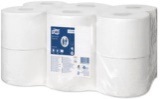 Tork Mini Jumbo toaletní papír – 1vrstvý (T2)Kód: 110163Vyniká časovou efektivitou a nižšími náklady a nabízí mnohem větší objem toaletního papíru než standartní role.  Jednovrstvý. Advanced.Barva: BíláPočet balení v kartonu: 12 x 1714 útržků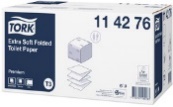 Tork Folded extra jemný toaletní papír (T3)Kód: 114276Nabízí hygienické dávkování po jednotlivých útržcích, které omezuje plýtvání a snižuje náklady na údržbu. Dvouvrstvý. Premium. Barva: BíláPočet balíčků v kartonu: 30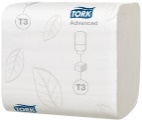 Tork Folded toaletní papír (T3)Kód: 114271Nabízí hygienické dávkování po jednotlivých útržcích, které omezuje plýtvání a snižuje náklady na údržbu. Dvouvrstvý. Advanced. Barva: BíláPočet balíčků v kartonu: 36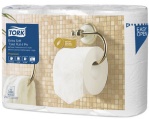 Tork extra jemný 4vrstvý toaletní papír konvenční role (T4)Kód: 110405Extra jemný a měkký toaletní papír, který nabízí luxusní vzhled i pocit, zajišťuje prvotřídní komfort. Čtyřvrstvý. Premium.Barva: BíláPočet rolí v kartonu: 7 x 6 rolí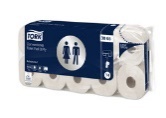 Tork jemný 3-vrstvý toaletní papír konvenční role (T4)Kód: 3065Jemný, toaletní papír nabízející prvotřídní vzhled i dotyk. Trojvrstvý. Premium.Barva: BíláPočet rolí v kartonu: 7 x 6 rolí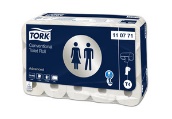 Tork toaletní papír konvenční role (T4)Kód: 110771Komfort při použití na toaletách s nízkou návštěvností vyvažuje náklady na tento toaletní papír. Dvouvrstvý. Advanced.Barva: BíláPočet rolí v kartonu: 30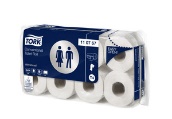 Tork toaletní papír konvenční role (T4)Kód: 110767Komfort při použití na toaletách s nízkou návštěvností vyvažuje náklady na tento toaletní papír. Dvouvrstvý. Advanced.Barva: BíláPočet rolí v kartonu: 8 x 8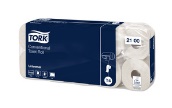 Tork toaletní papír konvenční role Universal – 2vrstvé (T4)Kód: 2100Splňuje základní požadavky a pro toalety a umývárny s nízkou návštěvností současně nabízí dobrou kvalitu za přijatelnou cenu. Dvouvrstvý. Universal.Barva: BíláPočet rolí v kartonu: 6 x 10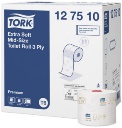 Toaletní papír Tork Premium Compact Roll Extra Soft (T6)Kód: 127510Vysoká efektivita a zaručuje stálou dostupnost papíru pro hosty. Odpovídající cena a kvalita. Trojvrstvý. Premium.Barva: BíláPočet rolí v kartonu: 27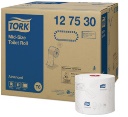 Tork Mid-Size toaletní papír (T6)Kód: 127530Vysoká efektivita a zaručuje stálou dostupnost papíru pro hosty. Odpovídající cena a kvalita. Dvouvrstvý. Advanced.Barva: BíláPočet rolí v kartonu: 27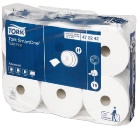 Tork SmartOne toaletné papír (T8)Kód: 472242Snižuje spotřebu toaletního papíru o 40%. Nabízí pokaždé pouze jeden hygienický útržek. Dvouvrstvý. Advanced.Barva: BíláPočet rolí v kartonu: 6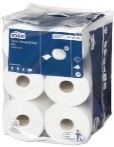 Tork SmartOne Mini toaletní papír (T9)Kód: 472193Snižuje spotřebu toaletního papíru o 40%. Nabízí pokaždé pouze jeden hygienický útržek. Dvouvrstvý. Advanced.Barva: BíláPočet rolí v kartonu: 12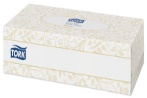 Tork extra jemné papírové kapesníky (F1)Kód: 140280Prvotřídní jemnost v líbivém moderním plochém balení pro pohodlí Vašich hostů. Dvouvrstvé. Premium.Barva: BíláPočet kusů v kartonu: 3000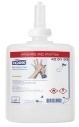 Tork Alcohol gelový dezinfekční prostředek (S1)Kód: 420103Účinný dezinfekční prostředek. Ideální pro čištění rukou, když není k dispozici voda. Snadno navlhčí ruce bez odkapávání. Premium.Barva: ČiráPočet kusů v kartonu: 6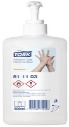 Tork Alcohol gelový dezinfekční prostředekKód: 511103Účinný dezinfekční prostředek. Ideální pro čištění rukou, když není k dispozici voda. Snadno navlhčí ruce bez odkapávání. Premium.Barva: ČiráPočet kusů v kartonu: 12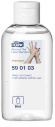 Tork Alcohol gelový dezinfekční prostředekKód: 590103Účinný dezinfekční prostředek. Ideální pro čištění rukou, když není k dispozici voda. Snadno navlhčí ruce bez odkapávání. Premium.Barva: ČiráPočet kusů v kartonu: 24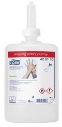 Tekutý dezinfekční prostředek Tork Alcohol (S1)Kód: 420110Účinný dezinfekční prostředek. Ideální řešení, když není k dispozici voda. Nezanechává na rukách lepkavý film. Premium.Barva: ČiráPočet kusů v kartonu: 6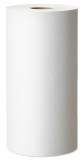 Tork podložky na lůžkaKód: 1241631 – vrstvá podložka na lůžko.Universal.Barva: BíláPočet kusů v kartonu: 2 x 462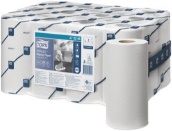 Tork Reflex papírová utěrka (M3)Kód: 473246Vysoká absorpce. Ideální v oblasti utírání a utírání rukou. 1 vrstva. Advanced.Barva: BíláPočet rolí v kartonu: 12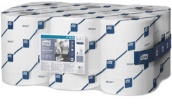 Tork Reflex papírová utěrka (M4)Kód: 473242Vysoká absorpce. Ideální v oblasti utírání a utírání rukou. 1 vrstva. Advanced.Barva: BíláPočet rolí v kartonu: 6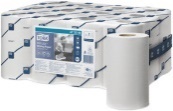 Tork Reflex papírová utěrka (M3)Kód: 473474Vysoká absorpce. Ideální v oblasti utírání a utírání rukou. Dvouvrstvá. Advanced.Barva: BíláPočet rolí v kartonu: 9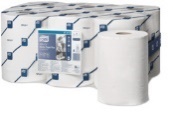 Papírová utěrka Tork Reflex Plus (M4)Kód: 473472Vysoká absorpce. Ideální v oblasti utírání a utírání rukou. Dvouvrstvá. Advanced.Barva: BíláPočet rolí v kartonu: 6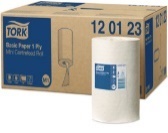 Tork Basic papírová utěrka 1vrstvá (M1)Kód: 120123Ideální pro oblasti utírání, utírání rukou a v situacích, kdy je důležitá nákladová účinnosti. 1 – vrstvá. Universal. Barva: BíláPočet rolí v kartonu: 11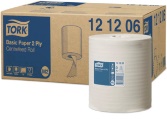 Tork Basic papírová utěrka 2vrstvá (M2)Kód: 121206Ideální pro oblasti utírání, utírání rukou a v situacích, kdy je důležitá nákladová účinnosti. 2 – vrstvá. Universal.Barva: BíláPočet rolí v kartonu: 6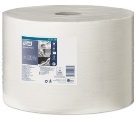 Tork papírová utěrka Plus (W1)Kód: 130100Bezpečné, účinné a spolehlivé utěrky. Jednovrstvé. Advanced.Barva: BíláPočet rolí v kartonu: 1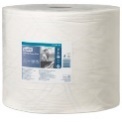 Tork papírová utěrka (W1)Kód: 130040Bezpečné, účinné a spolehlivé utěrky. Dvouvrstvé. Premium.Barva: BíláPočet rolí v kartonu: 1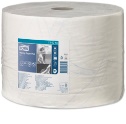 Tork papírová utěrka Plus (W1)Kód: 130045Bezpečné, účinné a spolehlivé utěrky. Dvouvrstvé. Premium.Barva: BíláPočet rolí v kartonu: 1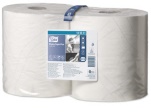 Tork papírová utěrka Plus (W1/W2)Kód: 130041Víceúčelová utěrka, která je ideální k utírání tekutin i utírání rukou. Pevná utěrka. Dvouvrstvá. Premium.Barva: BíláPočet rolí v kartonu: 2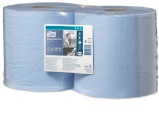 Tork papírová utěrka Plus (W1/W2)Kód: 130052Ideální k stírání rozlitých tekutin i sušení rukou. Dvouvrstvá. Premium.Barva: ModráPočet rolí v kartonu: 2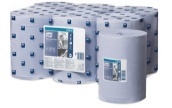 Tork papírová utěrka Plus (M2)Kód: 128207Ideální k stírání rozlitých tekutin i sušení rukou. Dvouvrstvá. Advanced.Barva: ModráPočet rolí v kartonu: 6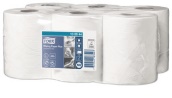 Tork papírová utěrka Plus (M2)Kód: 130044Víceúčelová utěrka, která je ideální k utírání tekutin i utírání rukou. Dvouvrstvá. Premium.Barva: BíláPočet rolí v kartonu: 6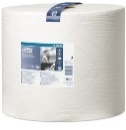 Tork Heavy-Duty papírová utěrka (W1)Kód: 130060Nejodolnější víceúčelová papírová utěrka. Účinně absorbuje jak olej, tak vodu a je mimořádně pevná. Dvouvrstvá. Premium.Barva: BíláPočet rolí v kartonu: 1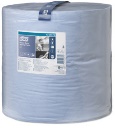 Tork Heavy-Duty papírová utěrka (W1)Kód: 130070Nejodolnější víceúčelová papírová utěrka. Účinně absorbuje jak olej, tak vodu a je mimořádně pevná. Dvouvrstvá. Premium.Barva: ModráPočet rolí v kartonu: 1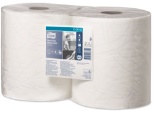 Tork Heavy-Duty papírová utěrka (W1/W2)Kód: 1300622vrstvá, víceúčelová utěrka, ideální k utírání rozlitých tekutin i sušení rukou. Premium.Barva: BíláPočet rolí v kartonu: 2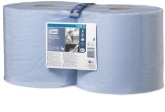 Tork Heavy-Duty papírová utěrka (W1/W2)Kód: 130072Nejodolnější papírová utěrka, účinně absorbuje jak olej, tak vodu a je mimořádně pevná. Dvouvrstvá. Premium.Barva: ModráPočet rolí v kartonu: 2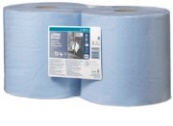 Tork Heavy-Duty průmyslová papírová utěrka (W1/W2)Kód:130081Mimořádně pevná, 3vrstvá víceúčelová Tork utěrka. Nabízí prvotřídní absorpci. Premium.Barva: ModráPočet rolí v kartonu: 2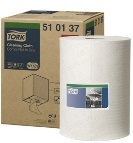 Tork jemná čistící utěrka (W1/W2/W3)Kód: 510137Měkká, flexibilní a přesto pevní utěrka. Ideální pro většinu lehčích úkolů v oblasti čištění. Premium.Barva: BíláPočet rolí v kartonu: 1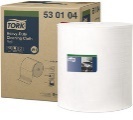 Tork Heavy-Duty čistící utěrka (W1)Kód: 530104Víceúčelová utěrka, která je vysoce absorpční, pevná a velmi trvanlivá, vydrží hrubé drhnutí, aniž by se roztrhla. Premium.Barva: BíláPočet rolí v kartonu: 1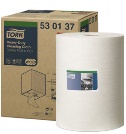 Tork Heavy-Duty čistící utěrka (W1/W2/W3)Kód: 530137Víceúčelová utěrka, která je vysoce absorpční, pevná a velmi trvanlivá, vydrží hrubé drhnutí, aniž by se roztrhla. Premium.Barva: BíláPočet rolí v kartonu: 1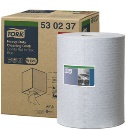 Tork Heavy-Duty čistící utěrka (W1/W2/W3)Kód: 530237Víceúčelová utěrka, která je vysoce absorpční, pevná a velmi trvanlivá, vydrží hrubé drhnutí, aniž by se roztrhla. Premium.Barva: ModráPočet rolí v kartonu: 1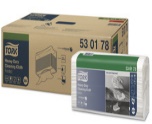 Tork Heavy-Duty čistící utěrka (W4)Kód: 530178Víceúčelová utěrka, která je vysoce absorpční, pevná a velmi trvanlivá, vydrží hrubé drhnutí, aniž by se roztrhla. Premium.Barva: BíláPočet rolí v kartonu: 5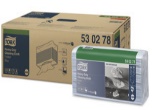 Tork Heavy-Duty čistící utěrka (W4)Kód: 530278Víceúčelová utěrka, která je vysoce absorpční, pevná a velmi trvanlivá, vydrží hrubé drhnutí, aniž by se roztrhla. Premium.Barva: ModráPočet rolí v kartonu: 5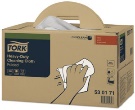 Tork Heavy-Duty čistící utěrka (W7)Kód: 530171Víceúčelová utěrka, která je vysoce absorpční, pevná a velmi trvanlivá, vydrží hrubé drhnutí, aniž by se roztrhla. Premium.Barva: BíláPočet rolí v kartonu: 1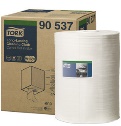 Tork Long-Lasting čistící utěrka (W1/W2/W3)Kód: 90537Vysoce absorpční a velmi odolná utěrka. Vynikající pro opakované použití bez roztržení. Premium.Barva: BíláPočet rolí v kartonu: 1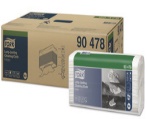 Tork Long-Lasting čistící utěrka (W4)Kód: 90478Vysoce absorpční a velmi odolná utěrka. Vynikající pro opakované použití bez roztržení. Premium.Barva: BíláPočet rolí v kartonu: 5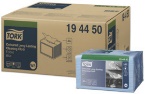 Tork barevný program (W8)Kód: 194450Vysoce absorpční a velmi odolná utěrka. Vynikající pro opakované použití bez roztržení. Premium.Barva: ModráPočet rolí v kartonu: 8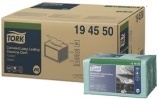 Tork barevný program (W8)Kód: 194550Vysoce absorpční a velmi odolná utěrka. Vynikající pro opakované použití bez roztržení. Premium.Barva: ZelenáPočet rolí v kartonu: 8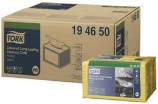 Tork barevný program (W8)Kód: 194650Vysoce absorpční a velmi odolná utěrka. Vynikající pro opakované použití bez roztržení. Premium.Barva: ŽlutáPočet rolí v kartonu: 8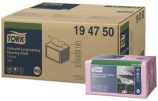 Tork barevný program (W8)Kód: 194750Vysoce absorpční a velmi odolná utěrka. Vynikající pro opakované použití bez roztržení. Premium.Barva: ČervenáPočet rolí v kartonu: 8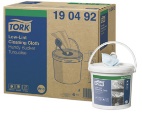 Tork Handy kbelík na Low-Lint čistící utěrky (W10)Kód: 190492Pevná a flexibilní čistící utěrka. Dodávají se jako role v kbelíku. Možnost připravit si vlastní vlhčené utěrky pomocí chemikálií. Premium.Barva: TyrkysováPočet rolí v kartonu: 4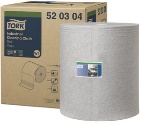 Tork průmyslová čistící utěrka (W1)Kód: 520304Dokonalá alternativa k hadrům nebo utěrkám. Velmi měkká a flexibilní. Neškrábe povrchy. Premium.Barva: ŠedáPočet rolí v kartonu: 1Tork průmyslová čistící utěrka (W1/W2/W3)Kód: 520337Dokonalá alternativa k hadrům nebo utěrkám. Velmi měkká a flexibilní. Neškrábe povrchy. Premium.Barva: ŠedáPočet rolí v kartonu: 1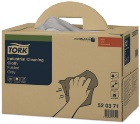 Tork průmyslová čistící utěrka (W7)Kód: 520371Dokonalá alternativa k hadrům nebo utěrkám. Velmi měkká a flexibilní. Neškrábe povrchy. Premium.Barva: ŠedáPočet rolí v kartonu: 1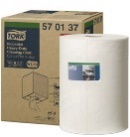 Tork Heavy-Duty průmyslová čistící utěrka (W1/W2/W3)Kód: 570137Prvotřídní odolnost a vynikající efektivita pro čistění. Ideální pro odmašťování a odstraňování odolných skvrn. Premium.Barva: BíláPočet rolí v kartonu: 1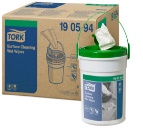 Tork vlhčené utěrky na čištění povrchů (W10)Kód: 190594Pohodlné a účinné řešení pro čištění povrchů, když není po ruce voda a přitom chrání citlivé povrchy. Premium.Barva: BíláPočet rolí v kartonu: 4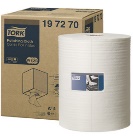 Tork Polishing utěrka (W1/W2/W3)Kód: 197270Minimální vláknitost. Ideální pro leštění citlivých povrchů. Jemná a flexibilní. Premium.Barva: BíláPočet rolí v kartonu: 1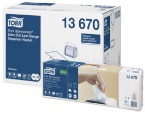 Extra jemný bílý ubrousek – s dekorem lístků (N4)Kód: 13670Ideální pro samoobslužné restaurace. Systém Tork Expressnap snižuje spotřebu ubrousků o 25%. Premium.Barva: BíláPočet kusů v kartonu: 4000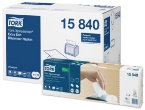 Bílý ubrousek do zásobníků extra jemný (N4)Kód: 15840Ideální pro samoobslužné restaurace. Systém Tork Expressnap snižuje spotřebu ubrousků o 25%. Premium.Barva: BíláPočet kusů v kartonu: 4000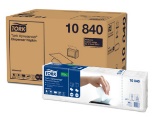 Bílý ubrousek do zásobníku Tork Xpressnap (N4)Kód: 10840Ideální pro samoobslužné restaurace. Systém Tork Expressnap snižuje spotřebu ubrousků o 25%. Universal.Barva: BíláPočet kusů v kartonu: 9000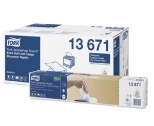 Extra jemný bílý ubrousek – s dekorem lístků (N10)Kód: 13671Ideální pro samoobslužné restaurace. Systém Tork Expressnap snižuje spotřebu ubrousků o 25%. Premium.Barva: BíláPočet kusů v kartonu: 4000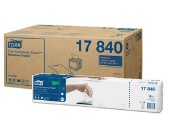 Bílý ubrousek do zásobníku Tork Expressnap Snack (N10)Kód: 17840Ideální pro samoobslužné restaurace. Systém Tork Expressnap snižuje spotřebu ubrousků o 25%. Premium.Barva: BíláPočet kusů v kartonu: 9000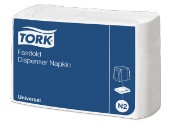 Bílý ubrousek do zásobníku Tork Fastfold (N2)Kód: 10903Ideální pro samoobslužné restaurace. Uspokojí různé potřeby v různých provozovnách. Universal.Barva: BíláPočet kusů v kartonu: 9000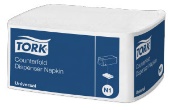 Tork bílý Counterfold ubrousek do zásobníku (N1)Kód: 10905Ideální pro samoobslužné restaurace. Uspokojí různé potřeby v různých provozovnách. Universal.Barva: BíláPočet kusů v kartonu: 4000Bílý ubrousek do zásobníku Tork Counterfold (N1)Kód: 477512Ideální pro samoobslužné restaurace. Uspokojí různé potřeby v různých provozovnách. Universal.Barva: BíláPočet kusů v kartonu: 7200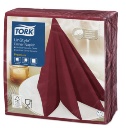 Tork Linstyle – Burgundy ubrousekKód: 478855Vypadají a na omak působí jako textilní ubrousky. Jsou znatelně pevnější a měkčí než standartní ubrousky. Premium.Barva: BurgundyPočet kusů v kartonu: 600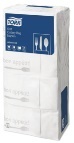 Tork jemný „Bon Appetit“ ubrousek na příboryKód: 13662Ubrousky na příbory. Advanced.Barva: DecorPočet kusů v kartonu: 1200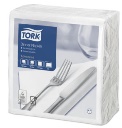 Tork bílý ubrousekKód: 478746Praktické a na úrovni. Jsou k dispozici v řadě moderních barev. Advanced.Barva: BíláPočet kusů v kartonu: 1800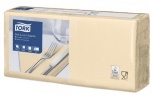 Tork jemný ubrousek slonová kost - obědKód: 477866Ideální, kde se podávají lehká jídla nebo občerstvení. Advanced.Barva: PískováPočet kusů v kartonu: 1500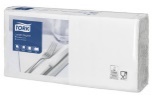 Tork bílý ubrousek - obědKód: 477149Ideální, kde se podávají lehká jídla nebo občerstvení. Prodávají se v mnoha barvách. Advanced.Barva: BíláPočet kusů v kartonu: 2000Tork bílý ubrousek - koktejlovýKód: 477534Ideální do kaváren, barů, kde se podávají sendviče a nápoje. Jsou k dispozici v mnoha barvách. Advanced.Barva: BíláPočet kusů v kartonu: 2400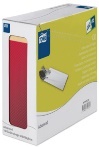 Tork burgundy kapsička na příboryKód: 474329Tyto ubrousky se hodí ke každé příležitosti. Dodávají hlavně na praktičnosti. Advanced.Barva: Bordeaux RedPočet kusů v kartonu: 500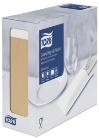 Tork burgundy kapsička na příboryKód: 474637Kapsička na příbory s ubrouskem.Barva: PřírodníPočet kusů v kartonu: 500